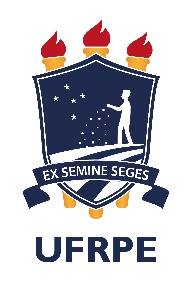 UNIVERSIDADE FEDERAL RURAL DE PERNAMBUCOREITORIAPRÓ-REITORIA DE ADMINISTRAÇÃOCOORDENADORIA DE CONCESSÃO DE DIÁRIAS E PASSAGENSFORMULÁRIO DE SOLICITAÇÃO DE CADASTRO DE USUÁRIO NO SCDPSolicito cadastramento no Sistema de Concessão de Diárias e Passagens (SCDP) conforme especificações a seguir:Este formulário deverá ser assinado pelo Proponente (autoridade máxima da Unidade) e pelo servidor a ser cadastrado.DADOS DA AUTORIDADE SOLICITANTE:DADOS DA AUTORIDADE SOLICITANTE:Nome:Cargo:Portaria de nomeação:DADOS DO SERVIDOR A SER CADASTRADO NO SCDP:DADOS DO SERVIDOR A SER CADASTRADO NO SCDP:Nome:CPF:E-mail:Telefone:Perfil:Unidade de lotação:Portaria de nomeação:(Necessário apenas para cadastro como Ordenador de Despesas da Unidade.)